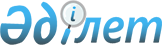 Қазақстан Республикасы Үкіметінің кейбір шешімдерінің күші жойылды деп тану туралыҚазақстан Республикасы Үкіметінің 2023 жылғы 8 қыркүйектегі № 776 қаулысы.
      Қазақстан Республикасының Үкіметі ҚАУЛЫ ЕТЕДІ:
      1. Осы қаулыға қосымшаға сәйкес Қазақстан Республикасы Үкіметінің кейбір шешімдерінің күші жойылды деп танылсын.
      2. Осы қаулы қол қойылған күнінен бастап қолданысқа енгізіледі. Қазақстан Республикасы Үкіметінің күші жойылған кейбір шешімдерінің тізбесі
      1. "Магистральдық мұнай құбыры бойынша ұлттық оператор туралы" Қазақстан Республикасы Үкіметінің 2012 жылғы 8 қазандағы № 1273 қаулысы.
      2. "Мұнай өнімдерін жеткізу жөніндегі бірыңғай операторды белгілеу туралы" Қазақстан Республикасы Үкіметінің 2014 жылғы 12 желтоқсандағы № 1304 қаулысы.
      3. "Мұнай өнімдерін жеткізу жөніндегі бірыңғай операторды белгілеу туралы" Қазақстан Республикасы Үкіметінің 2014 жылғы 12 желтоқсандағы № 1304 қаулысына өзгерістер енгізу туралы" Қазақстан Республикасы Үкіметінің 2017 жылғы 24 ақпандағы № 88 қаулысы.
      4. "Мұнай өнімдерін жеткізу жөніндегі бірыңғай операторды белгілеу туралы" Қазақстан Республикасы Үкіметінің 2014 жылғы 12 желтоқсандағы № 1304 қаулысына өзгерістер енгізу туралы" Қазақстан Республикасы Үкіметінің 2019 жылғы 24 мамырдағы № 316 қаулысы.
      5. "Қазақстан Республикасы Үкіметінің кейбір шешімдеріне өзгерістер мен толықтырулар енгізу туралы" Қазақстан Республикасы Үкіметінің 2020 жылғы 29 сәуірдегі № 259 қаулысымен бекітілген Қазақстан Республикасы Үкіметінің кейбір шешімдеріне енгізілетін өзгерістер мен толықтырулардың 11-тармағы.
					© 2012. Қазақстан Республикасы Әділет министрлігінің «Қазақстан Республикасының Заңнама және құқықтық ақпарат институты» ШЖҚ РМК
				
      Қазақстан РеспубликасыныңПремьер-Министрі 

Ә. Смайылов
Қазақстан Республикасы
Үкіметінің
2023 жылғы 8 қыркүйектегі
№ 776 қаулысына
қосымша